Collaboration et communication numériques en classe des langues étrangèresModule d'approfondissement "Une émission à la radio" (niveau secondaire)Guide pour les élèvesINTRODUCTIONDans cette séquence vous allez présenter quelque chose de particulier de votre classe, de votre village / de votre ville, de votre environnement.Pour faire cela, vous êtes des journalistes pour la radio. Vous allez réaliser une émission radio sur des sujets différents de votre classe, de la région etc. Pour le sujet de votre choix, vous faites un podcast à deux.Une fois l’émission radio faite, vous allez partager vos expériences avec votre classe partenaire et apprendre beaucoup de choses sur la région de vos partenaires.Pendant cette séquence vous avez deux occasions (et plus si vous le désirez) de rencontrer vos partenaires1 virtuellement et de parler avec eux et elles.OBJECTIFSCompétences communicativesJe peux…… expliquer à mes partenaires, quels thèmes m’intéressent le plus.… négocier un thème avec mon/ma collègue et mes partenaires.… produire un podcast avec mon/ma collègue.… comprendre le podcast de nos partenaires et prendre position oralement.… dans le cadre d’un blog nommer des points en commun et des différences entre les deux régionsCompétences interculturellesJe peux…… réfléchir aux points en commun et aux différences entre mes partenaires et moi et les discuter et comparer avec mon/ma collègue..Compétences langagièresJe peux…… m’exprimer en allemand/français langue étrangère de manière compréhensible dans un podcast.… appliquer au moins 10 nouvelles expressions et quelques nouveaux mots en allemand/français.C. FIL ROUGE1 - Nous sommes une équipe de journalistes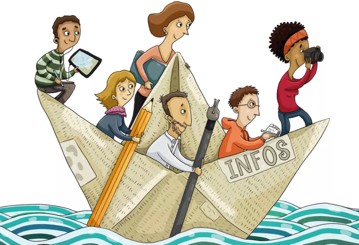 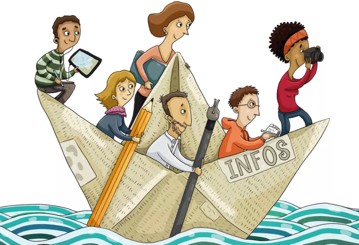 1 - Nous sommes une équipe de journalistes1 - Nous sommes une équipe de journalistesÉchange en classe : Information sur le travail et organisation du travailPréparer le 1er contactavec le/la collègue:Quels thèmes ?Comment le dire ?FdT1 - négociationÉchange par Zoomavec les partenaires :Se mettre d’accord sur le thème2 - Notre podcast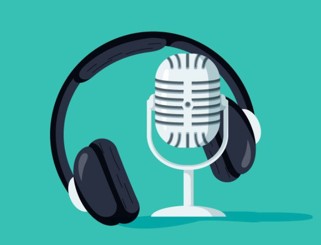 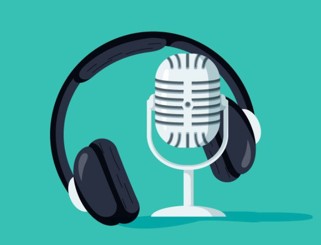 2 - Notre podcast2 - Notre podcastÉcouter notre podcast en classePlacer le podcast sur Learningview- les redacteurs/ rédactrices en chef font l’émissionÉlaborer le podcastavec le/la collègue:s’informer sur les podcastspréparer le texteenregistrer et évaluerenregistrer une 2e foisFdT2 – podcast3 - L'émission de nos partenaires, c'est cool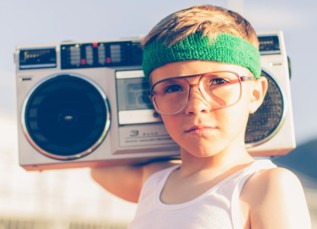 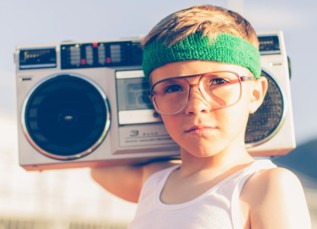 3 - L'émission de nos partenaires, c'est cool3 - L'émission de nos partenaires, c'est coolÉcouter le podcast de nos partenaires en classeFdT4 – blog 1Préparer le 2e contactavec le/la collègue:Ce que je peux dire sur le podcast…Ce que je voudrais savoir en plus…FdT3 – dis donc !Échange par Zoom les partenaires :Donner un feedback et poser des questions4 - Notre blog en commun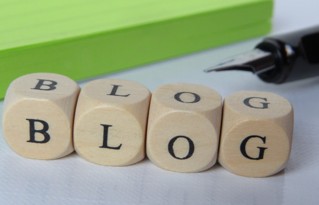 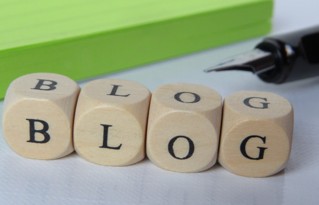 4 - Notre blog en commun4 - Notre blog en communConclusion : ce que j’ai apprisMon impressionBRAVO !!!Comment ai-je réussi à parler avec mes partenaires ?FdT5 - journal de bordécrire mon blogcommenter deux autres entrées de blogFdT4 – blog 2